NEWSLETTER GENNAIO 2020Carissimi amici,lo scorso anno si è chiuso in bellezza con due importanti riconoscimenti per la Vila: una  certificazione come “Scuola Trasformatrice”, una grande iniziativa che coinvolge scuole in tutto il mondo, per promuovere un’educazione innovatrice proiettata verso il futuro ; un’altra certificazione come “Scuola Creativa” da RIEC Barcellona.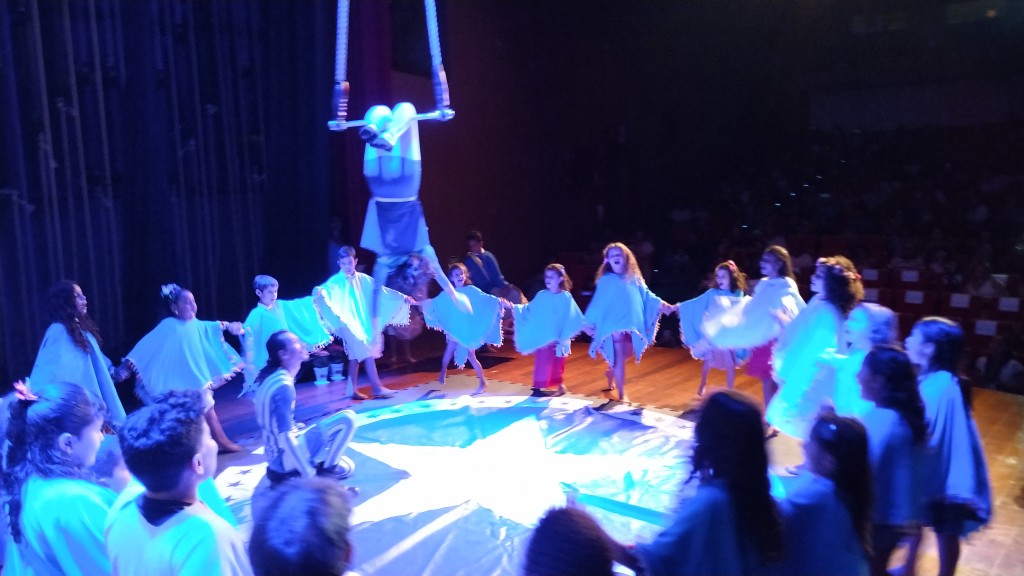 Grande punto di forza della nostra Scuola Pluriculturale di Odé Kayodê è la creatività, che traspira da ogni attività svolta. L’esperienza della Vila  è riportata nel Libro Digitale “Creativitá. Cambiare l´Educazione, Trasformare il Mondo” dal nostro Robson che firma il capitolo "Educazione multiculturale: sui percorsi di una Pedagogia della Festa". Come è tradizione della Vila  questi avvenimenti sono stati ampiamente festeggiatiGrande punto di forza della nostra Scuola Pluriculturale di Odé Kayodê è la creatività, che traspira da ogni attività svolta. L’esperienza della Vila  è riportata nel Libro Digitale “Creativitá. Cambiare l´Educazione, Trasformare il Mondo” dal nostro Robson che firma il capitolo "Educazione multiculturale: sui percorsi di una Pedagogia della Festa". Come è tradizione della Vila  questi avvenimenti sono stati ampiamente festeggiatiOra tocca a noi iniziare bene questo 2020 cercando di sostenere con nuove iniziative il loro lavoro. Per questo vi invitiamo alla mostra :Ora tocca a noi iniziare bene questo 2020 cercando di sostenere con nuove iniziative il loro lavoro. Per questo vi invitiamo alla mostra :Ora tocca a noi iniziare bene questo 2020 cercando di sostenere con nuove iniziative il loro lavoro. Per questo vi invitiamo alla mostra :Ora tocca a noi iniziare bene questo 2020 cercando di sostenere con nuove iniziative il loro lavoro. Per questo vi invitiamo alla mostra :Ora tocca a noi iniziare bene questo 2020 cercando di sostenere con nuove iniziative il loro lavoro. Per questo vi invitiamo alla mostra :Ora tocca a noi iniziare bene questo 2020 cercando di sostenere con nuove iniziative il loro lavoro. Per questo vi invitiamo alla mostra :Tutto il ricavato della vendita di quadri e sculture, come da lui desiderato, andrà a Vila Esperança.Questo contributo sarà indispensabile per la riparazione dei tetti danneggiati dai nubifragi abbattutisi sul Brasile e per la sostituzione  delle lamiere di amianto che costituiscono in parte il manto di copertura .Non mancate!!!Tutto il ricavato della vendita di quadri e sculture, come da lui desiderato, andrà a Vila Esperança.Questo contributo sarà indispensabile per la riparazione dei tetti danneggiati dai nubifragi abbattutisi sul Brasile e per la sostituzione  delle lamiere di amianto che costituiscono in parte il manto di copertura .Non mancate!!!Per noi è sempre prezioso il vostro 5 per mille per Vila Esperança con il codice CF 93088450239 da inserire nella denuncia dei redditi: spargete la voce!!! Grazie a tutti per il vostro importante aiuto!Per noi è sempre prezioso il vostro 5 per mille per Vila Esperança con il codice CF 93088450239 da inserire nella denuncia dei redditi: spargete la voce!!! Grazie a tutti per il vostro importante aiuto!Per noi è sempre prezioso il vostro 5 per mille per Vila Esperança con il codice CF 93088450239 da inserire nella denuncia dei redditi: spargete la voce!!! Grazie a tutti per il vostro importante aiuto!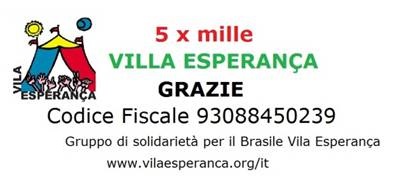 Un saluto a tutti da Gruppo di solidarietà per il Brasile Vila Esperança 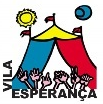 Gruppo di solidarietà per il Brasile Vila Esperança Gruppo di solidarietà per il Brasile Vila Esperança Gruppo di solidarietà per il Brasile Vila Esperança l’Associazione culturale trentina Solidarietà per Vila Esperança- Brasile 